ORDER OF BUSINESSPresent: Councillor M Bennett and 12 electorsTo read and consider the minutes of the Annual Parish Meeting 2019The Minutes were read and approved as a correct recordTo receive a report on the finances of Alfreton Town Council.The accounts were received and approvedTo hear items from members of the public there were none receivedThere were none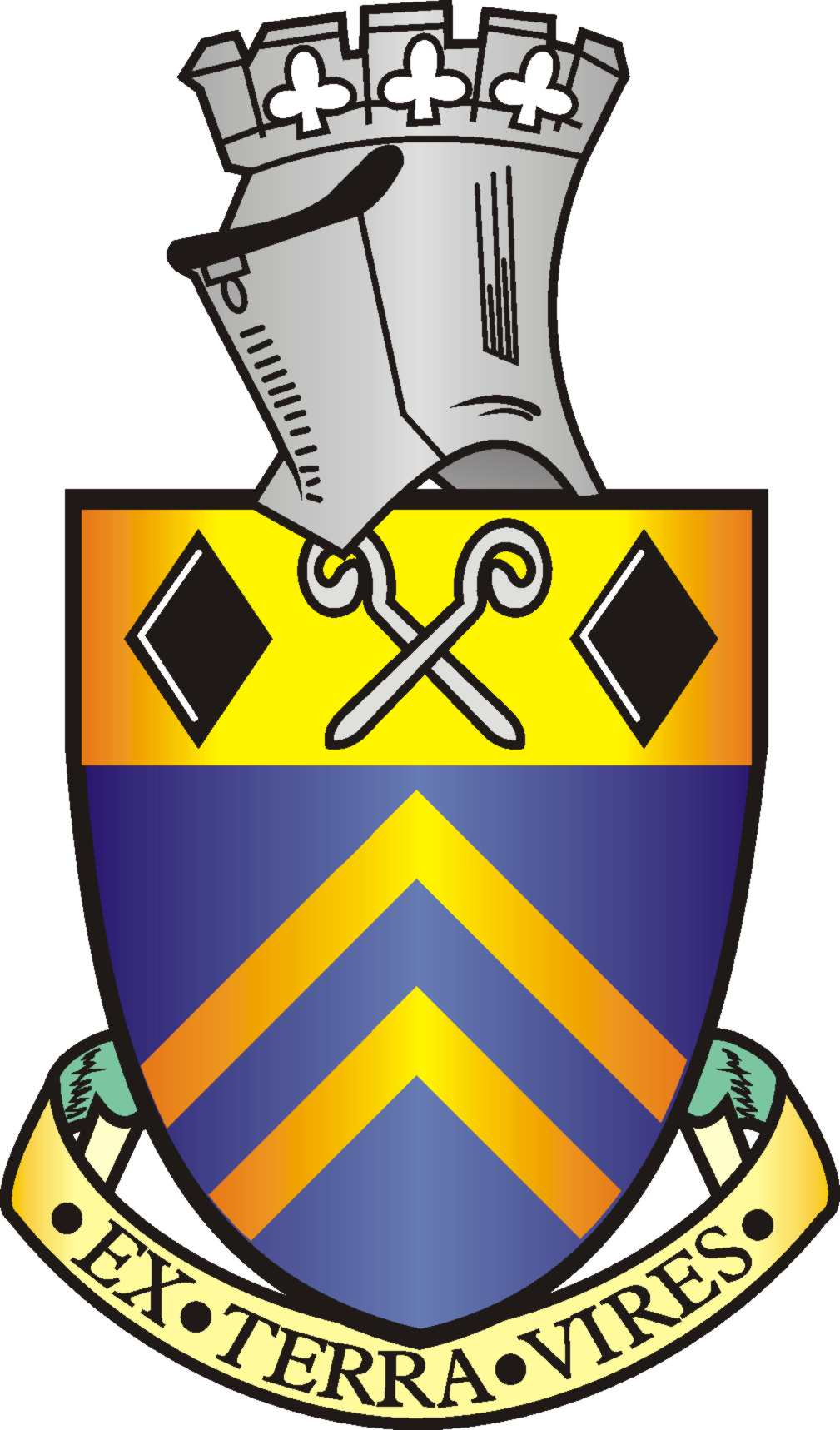 